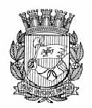 Publicado no D.O.C. São Paulo, 227, Ano 60, Sexta-feira.11 de dezembro de 2015Gabinete do Prefeito, Pág.01PORTARIASPORTARIA 518, DE 10 DE DEZEMBRO DE 2015FERNANDO HADDAD, Prefeito do Município de São Paulo,usando das atribuições que lhe são conferidas por lei,RESOLVE:Exonerar, a pedido, o senhor JOSÉ TADEU CANDELÁRIA, RF823.155.9, do cargo de Secretário Municipal, referência SM, daSecretaria Municipal do Verde e do Meio Ambiente.PREFEITURA DO MUNICÍPIO DE SÃO PAULO, aos 10 dedezembro de 2015, 462° da fundação de São Paulo.FERNANDO HADDAD, PrefeitoPORTARIA 519, DE 10 DE DEZEMBRO DE 2015FERNANDO HADDAD, Prefeito do Município de São Paulo,usando das atribuições que lhe são conferidas por lei,RESOLVE:Designar o senhor JOSAFA CALDAS DE OLIVEIRA,RF 696.942.9, para, no período de 04 a 18 de janeiro de2016, substituir o senhor GILMAR TADEU RIBEIRO ALVES, RF798.940.7, no cargo de Chefe de Gabinete, símbolo CHG, daChefia de Gabinete, do Gabinete do Subprefeito, da SubprefeituraSé, à vista de seu impedimento legal, por férias.PREFEITURA DO MUNICÍPIO DE SÃO PAULO, aos 10 dedezembro de 2015, 462° da fundação de São Paulo.FERNANDO HADDAD, PrefeitoPORTARIA 520, DE 10 DE DEZEMBRO DE 2015FERNANDO HADDAD, Prefeito do Município de São Paulo,usando das atribuições que lhe são conferidas por lei,RESOLVE:Designar o senhor CLAUDIMAR MOREIRA DIAS, RF718.724.6, para, no período de 11 a 20 de janeiro de 2016,substituir o senhor NILTON APARECIDO DE OLIVEIRA, RF620.075.3, no cargo de Subprefeito, símbolo SBP, da SubprefeituraParelheiros, à vista de seu impedimento legal, por férias.PREFEITURA DO MUNICÍPIO DE SÃO PAULO, aos 10 dedezembro de 2015, 462° da fundação de São Paulo.FERNANDO HADDAD, PrefeitoPORTARIA 521, DE 10 DE DEZEMBRO DE 2015FERNANDO HADDAD, Prefeito do Município de São Paulo,usando das atribuições que lhe são conferidas por lei,RESOLVE:Designar o senhor ALEXANDRE FRANCISCO TRUNKL, RF821.043.8, para, no período de 18 de janeiro a 1º de fevereirode 2016, substituir o senhor EVANDO REIS, RF 732.489.8, nocargo de Subprefeito, símbolo SBP, da Subprefeitura Mooca, àvista de seu impedimento legal, por férias.PREFEITURA DO MUNICÍPIO DE SÃO PAULO, aos 10 dedezembro de 2015, 462° da fundação de São Paulo.FERNANDO HADDAD, PrefeitoPORTARIA 522, DE 10 DE DEZEMBRO DE 2015FERNANDO HADDAD, Prefeito do Município de São Paulo,usando das atribuições que lhe são conferidas por lei,RESOLVE:Designar o senhor REMY BENEDITO SILVA FILHO, RF630.435.4, para, no período de 20 de janeiro a 03 de fevereirode 2016, substituir o senhor JANUARIO FIGUEIREDO DE ALMEIDA,RF 598.360.6, no cargo de Chefe de Gabinete, símboloCHG, da Chefia de Gabinete, do Gabinete do Subprefeito, daSubprefeitura Freguesia do Ó/Vila Brasilândia, à vista de seuimpedimento legal, por férias.PREFEITURA DO MUNICÍPIO DE SÃO PAULO, aos 10 dedezembro de 2015, 462° da fundação de São Paulo.FERNANDO HADDAD, PrefeitoPORTARIA 523, DE 10 DE DEZEMBRO DE 2015FERNANDO HADDAD, Prefeito do Município de São Paulo,usando das atribuições que lhe são conferidas por lei,RESOLVE:Designar o senhor FERNANDO VICENTE, RF 622.677.9,para, no período de 30 de dezembro de 2015 a 18 de janeirode 2016, substituir o senhor JOSÉ ROBERTO MESQUITA, RF309.441.3, no cargo de Chefe de Gabinete, símbolo CHG, daChefia de Gabinete, do Gabinete do Subprefeito, da SubprefeituraPenha, à vista de seu impedimento legal, por férias.PREFEITURA DO MUNICÍPIO DE SÃO PAULO, aos 10 dedezembro de 2015, 462° da fundação de São Paulo.FERNANDO HADDAD, PrefeitoPORTARIA 524, DE 10 DE DEZEMBRO DE 2015FERNANDO HADDAD, Prefeito do Município de São Paulo,usando das atribuições que lhe são conferidas por lei,RESOLVE:Designar o senhor JOSÉ RUBENS DOMINGUES FILHO, RF750.645.7, para, com opção pela remuneração do cargo quetitulariza, no período de 28 de dezembro de 2015 a 04 de janeirode 2016, substituir o senhor LUIZ ANTONIO DE MEDEIROSNETO, RF 798.264.0, no cargo de Secretário Municipal, Ref. SM,da Secretaria Municipal de Coordenação das Subprefeituras.PREFEITURA DO MUNICÍPIO DE SÃO PAULO, aos 10 dedezembro de 2015, 462° da fundação de São Paulo.FERNANDO HADDAD, PrefeitoTITULOS DE NOMEAÇÃOTÍTULO DE NOMEAÇÃO 102, DE 10 DE DEZEMBRODE 2015FERNANDO HADDAD, Prefeito do Município de São Paulo,usando das atribuições que lhe são conferidas por lei,RESOLVE:Nomear o senhor RODRIGO PIMENTEL PINTO RAVENA,RG 15.789.178-1-SSP/SP, para exercer o cargo de SecretárioMunicipal, referência SM, da Secretaria Municipal do Verde edo Meio Ambiente.PREFEITURA DO MUNICÍPIO DE SÃO PAULO, aos 10 dedezembro de 2015, 462° da fundação de São Paulo.FERNANDO HADDAD, PrefeitoSecretarias, Pág. 03DESENVOLVIMENTO,TRABALHOE EMPREENDEDORISMOGABINETE DO SECRETÁRIOPORTARIA Nº 153/2015 – SDTE/GABA CHEFA DE GABINETE, da Secretaria Municipal do Desenvolvimento,Trabalho e Empreendedorismo, no uso de suasatribuições legais,CONSIDERANDO os termos do Decreto n° 54.873, de 25 defevereiro de 2014, que estabelecem as atividades e os procedimentosa serem observados pelos gestores e pelos fiscais firmadospelos órgãos da administração municipal direta, autarquiase fundações de direito público.CONSIDERANDO a Portaria n° 043/2013 – SDTE/GAB quedispõe sobre a instituição da função de Gestor de Contratos,bem como fixa a atribuição para os Fiscais de Contratos.CONSIDERANDO o Termo de Cooperação celebrado entre aSecretaria do Desenvolvimento, Trabalho e Empreendedorismo- SDTE e a Subprefeitura da Cidade Tiradentes, vinculada aoProcesso Administrativo nº 2012-0.323.322-8.RESOLVE:Art. 1° - Designar a servidora Maria de Fátima Pereira Costa– RF: 815.839.8 como gestora titular, e o servidor Eder Evandrode Moura Lima – RF: 817.209.9 como gestor substituto.Art. 2° - Designar o servidor Francisco Laurindo de Oliveira– RF: 723.669.7, e o servidor Guilherme Eurípedes Silva Ferreira– RF 793.277.4 como fiscais e a servidora Luana Borba Alvaresde Albuquerque – RF: 823.517.1 como fiscal substituta.Art. 3° - Esta Portaria entrará em vigor na data de sua publicação,revogando a Portaria nº 003/2015-SDTE/GAB.PORTARIA Nº 154/2015 – SDTE/GABA CHEFA DE GABINETE, da Secretaria Municipal do Desenvolvimento,Trabalho e Empreendedorismo, no uso de suasatribuições legais,CONSIDERANDO os termos do Decreto n° 54.873, de 25 defevereiro de 2014, que estabelecem as atividades e os procedimentosa serem observados pelos gestores e pelos fiscais firmadospelos órgãos da administração municipal direta, autarquiase fundações de direito público.CONSIDERANDO a Portaria n° 043/2013 – SDTE/GAB quedispõe sobre a instituição da função de Gestor de Contratos,bem como fixa a atribuição para os Fiscais de Contratos.CONSIDERANDO o Termo de Cooperação celebrado entrea Secretaria do Desenvolvimento, Trabalho e Empreendedorismo- SDTE e a Subprefeitura de Santana/Tucuruvi, vinculada aoProcesso Administrativo nº 2013-0.307.450-4.RESOLVE:Art. 1° - Designar a servidora Maria de Fátima Pereira Costa– RF: 815.839.8 como gestora titular, e o servidor Eder Evandrode Moura Lima – RF: 817.209.9 como gestor substituto.Art. 2° - Designar o servidor Francisco Laurindo de Oliveira– RF: 723.669.7, e o servidor Guilherme Eurípedes Silva Ferreira– RF 793.277.4 como fiscais e a servidora Luana Borba Alvaresde Albuquerque – RF: 823.517.1 como fiscal substituta.Art. 3° - Esta Portaria entrará em vigor na data de sua publicação,revogando a Portaria nº 142/2014-SDTE/GAB.PORTARIA Nº 155/2015 – SDTE/GABA CHEFA DE GABINETE, da Secretaria Municipal do Desenvolvimento,Trabalho e Empreendedorismo, no uso de suasatribuições legais,CONSIDERANDO os termos do Decreto n° 54.873, de 25 defevereiro de 2014, que estabelecem as atividades e os procedimentosa serem observados pelos gestores e pelos fiscais firmadospelos órgãos da administração municipal direta, autarquiase fundações de direito público.CONSIDERANDO a Portaria n° 043/2013 – SDTE/GAB quedispõe sobre a instituição da função de Gestor de Contratos,bem como fixa a atribuição para os Fiscais de Contratos.CONSIDERANDO o Termo de Cooperação celebrado entre aSecretaria do Desenvolvimento, Trabalho e Empreendedorismo- SDTE e a Subprefeitura da Sé, vinculada ao Processo Administrativonº 2015-0.242.875-6.RESOLVE:Art. 1° - Designar a servidora Maria de Fátima Pereira Costa– RF: 815.839.8 como gestora titular, e o servidor Eder Evandrode Moura Lima – RF: 817.209.9 como gestor substituto.Art. 2° - Designar o servidor Francisco Laurindo de Oliveira– RF: 723.669.7, e o servidor Guilherme Eurípedes Silva Ferreira– RF 793.277.4 como fiscais e a servidora Luana Borba Alvaresde Albuquerque – RF: 823.517.1 como fiscal substituta.Art. 3° - Esta Portaria entrará em vigor na data de suapublicação.2015-0.129.746-1SDTE e GOLDNET – Doação de equipamentos de informática– I – No exercício da competência que foi atribuída porLei, à vista dos elementos de convicção contidos no presenteprocesso administrativo, especialmente as manifestações daSupervisão Geral de Administração e Finanças e da Supervisãode Tecnologia da Informação, e do parecer da AssessoriaJurídica desta Pasta, o qual acolho, com fundamento no Decretonº 40.384/2001 e no artigo 13 do Decreto Municipal nº53.484/2012, AUTORIZO o recebimento a título de doação semencargos à Administração, dos equipamentos de informáticadescritos em fls. 15 do presente PA, com lastro na Nota Fiscal nº000.001.093, efetuada pela empresa GOLDNET TI S/A, inscritano CNPJ/MF sob o nº 01.536.701/0001-02.2011–0.011.359-9SDTE e a SRTE – Prorrogação do Termo de Cooperaçãoentre a SDTE e a Superintendência Regional do Trabalho eEmprego – SRTE/SP – I - À vista das informações e documentoscontidos no processo administrativo nº 2011-0.011.359-9, emespecial à manifestação da Coordenadoria do Trabalho e daAssessoria Jurídica desta Pasta, cujos fundamentos acolho, deacordo com a competência que me é conferida, com fundamentona Cláusula Sétima do ajuste, AUTORIZO a prorrogaçãodo Termo de Cooperação, pelo período de 12 (doze) meses,contados a partir do vencimento, firmado entre a SecretariaMunicipal do Desenvolvimento Trabalho e Empreendedorismo–SDTE e a Superintendência Regional do Trabalho e Emprego deSão Paulo – SRTE/SP, CNPJ nº 37.115.367/0030-03, sem contrapartidafinanceira entre os parceiros, com o objetivo de viabilizaçãoe continuidade de execução das atividades realizadaspelo CATe-Centro de Apoio ao Trabalho e Empreendedorismo naunidade da Gerência Regional do Trabalho e Emprego da ZonaSul, Leste e Norte.COORDENADORIA DE SEGURANÇA ALIMENTARE NUTRICIONALEXTRATOS DE TERMOS DE PERMISSÃO DEUSO2013-0.369.725-0Permitente: PMSP/SDTE/COSAN - Permissionária: APARECIDARODRIGUES DOS SANTOS - ME - CNPJ nº 22.099.042/0001-64 - Objeto: Área de 9,65 m² existentes na Central de AbastecimentoPátio do Pari, ramo: Hortifrutícola - Boxe n° 25, Rua H.2013-0.374.144-6Permitente: PMSP/SDTE/COSAN - Permissionária: FRANCSICODE ASSIS AKMEIDA DE CARVALHO – COMÉRCIO DE HORTIFRUTIGRANJEIRO - ME - CNPJ nº 19.439.779/0001-74 - Objeto:Área de 23,06 m² existentes na Central de Abastecimento Pátiodo Pari, ramo: Hortifrutícola - Boxe n° 44/45, Rua G.2015-0.103.023-6Permitente: PMSP/SDTE/COSAN - Permissionária:MARIA ROSENILDE CARDOSO DE SOUZA - ME - CNPJ nº21.968.414/0001-89 - Objeto: Área de 37,12 m² existentes naCentral de Abastecimento Pátio do Pari, ramo: Hortifrutícola -Boxe n° 06/07/08, Rua H.2013-0.371.486-4Permitente: PMSP/SDTE/ACOSAN - Permissionária: MITSUHIKOSUZUKI - ME - CNPJ nº 22.355.502/0001-78 - Objeto:Área de 19,50 m² existentes na Central de Abastecimento Pátiodo Pari, ramo: Hortifrutícola - Boxe n° 36/37, Rua H.2013-0.370.626-8Permitente: PMSP/SDTE/COSAN - Permissionária: J.G RIBEIROHORTIFRUTI AGRO COMERCIAL LTDA - EPP - CNPJ nº12.652.429/0001-42 - Objeto: Área de 25,80 m² existentes naCentral de Abastecimento Pátio do Pari, ramo: Hortifrutícola -Boxe n° 47/48, Rua B.2013-0.376.503-5Permitente: PMSP/SDTE/COSAN - Permissionária: ANTONIOGOMES DE OLIVEIRA SANTOS ME - CNPJ nº 21.866.593/0001-43 - Objeto: Área de 36,71 m² existentes na Central de AbastecimentoPátio do Pari, ramo: Hortifrutícola - Boxe n° 23/24,Rua J.2013-0.372.925-0Permitente: PMSP/SDTE/COSAN - Permissionária: ALISONDIAS DE ARRUDA - CNPJ nº 14.771.310/0001-14 - Objeto: Áreade 10,37 m² existentes na Central de Abastecimento Pátio doPari, ramo: Hortifrutícola - Boxe n° 53, Rua I.2014-0.009.050-0Permitente: PMSP/SDTE/COSAN - Permissionária: ALEXANDREPOLICARPO DA COSTA HORTIFRUTI - ME - CNPJ nº20.053.928/0001-41 - Objeto: Área de 20,74 m² existentes naCentral de Abastecimento Pátio do Pari, ramo: Hortifrutícola -Boxe n° 40/41, Rua A.2015-0.145.466-4Permitente: PMSP/SDTE/COSAN - Permissionária: ANDRÉALVES FERNANDES - ME - CNPJ nº 17.198.535/0001-11 - Objeto:Área de 63/64 m² existentes na Central de AbastecimentoPátio do Pari, ramo: Hortifrutícola - Boxe n°63/64, Rua A.2013-0.372.270-0Permitente: PMSP/SDTE/COSAN - Permissionária: RODOLFOMARCOS SILVA DA COSTA - CNPJ nº 22.542.888/0001-27 - Objeto:Área de 84,97 m² existentes na Central de AbastecimentoPátio do Pari, ramo: Hortifrutícola - Boxe n° 80/86, Rua B.2013-0.371.959-9Permitente: PMSP/SDTE/COSAN - Permissionária: MARIADAS GRAÇAS SANTANA LOURENÇO – ME - CNPJ nº22.040.846/0001-98 - Objeto: Área de 33,21 m² existentes naCentral de Abastecimento Pátio do Pari, ramo: Hortifrutícola -Boxe n° 13/14, Rua H.FUNDAÇÃO PAULISTANA DE EDUCAÇÃOE TECNOLOGIAEXTRATO DO CONTRATO Nº NO 010 / 2015 /FUNDATECPROCESSO ADMINISTRATIVO Nº 2015-0.271.702-2CONTRATANTE : FUNDAÇÃO PAULISTANA DE EDUCAÇÃO,TECNOLOGIA E CULTURACONTRATADA: TELEFONICA BRASIL S/AOBJETO: PRESTAÇÃO DE SERVIÇO DE TELEFONIA MÓ-VEL PESSOAL (VOZ E DADOS), COM A DISPONIBILIZAÇÃO DETERMINAIS MÓVEIS EM REGIME DE COMODATO (CELULAR,SMARTPHONE, MODEM E SIM CARDSPREGÃO SEMPLA nº 008/2014–COBESATA DE REGISTRO DE PREÇOS Nº 004/SEMPLA-COBES/2014VALOR: R$26.488,80 (Vinte e seis mil, quatrocentos e oitentae oito reais e oitenta centavos).DOTAÇÃO: nº 80.10.12.363.3019.2881.3.3.90.39.00.00NOTA DE EMPENHO: n° 100/2015, , no valor de R$4.414,80 (Quatro mil Quatrocentos e Quatorze Reais e Oitentacentavos).DATA DE ASSINATURA: 08 de dezembro de 2015EXTRATO DO ADITIVO N. 01 AO CONTRATO N.01/2014PROCESSO N.º 2014-0.131.117-9CONTRATANTE: FUNDAÇÃO PAULISTANA DE EDUCAÇÃO,TECNOLOGIA E CULTURACONTRATADA: EMPRESA DE TECNOLOGIA DA INFORMAÇÃOE COMUNICAÇÃO DO MUNÍCIPIO DE SÃO PAULO– PRODAM-SP/SAOBJETO: PRESTAÇÃO DE SERVIÇOS TÉCNICOS ESPECIALIZADOSEM TECNOLOGIA DA INFORMAÇÃO PARA A “SUSTENTAÇÃODE TIC. PRORROGAÇÃO CONTRATUAL COM AUMENTODE RECURSOS E ACRÉSCIMO DE QUANTITATIVOS CONFORMEPA-FUNDATEC-150908-124VALOR ESTIMADO DA CONTRATAÇÃO: R$ 403.160,03(quatrocentos e três mil, cento e sessenta reais e três centavos).DATA DE ASSINATURA: 15 de novembro de 2015Do Processo Administrativo 2015-0.305.040-4INTERESSADO: FUNDAÇÃO PAULISTA DE EDUCAÇÃO,TECNOLOCIA E CULTURA.ASSUNTO: Aquisição de toner e cilindro foto condutorpara impressoras de uso da Fundação Paulistana. Dispensade licitação.I – À vista dos elementos constantes do presente, especialmenteo parecer da Assessoria Técnico-Jurídica desta Fundaçãoàs fls. 47 e 48,AUTORIZO, com fundamento no artigo 24, incisoII, da Lei Federal n.º 8.666/1993, combinado com o dispostona Lei Municipal n.º 13.278/2002, regulamentada pelo DecretoMunicipal nº 44.279/2003, a contratação direta das sociedadesempresárias:A)A. DE F.F. SCOPIM INFORMÁTICA – ME, inscrita noCNPJ/MF sob nº 11.803.711/0001-10, para o fornecimento doitem 01 (toner de impressora Lexmark compatível com o modeloE460X – 25 unidades) pelo valor total de R$ 2.025,00 (doismil e vinte e cinco reais).B)EDICARLOS DA SILVA RODRIGUES, inscrita no CNPJ/MF sob nº 19.335.548/0001-10, para o fornecimento do item02 ( kits de cilindro foto condutor Lexmark E260x22g, E260,E360x264 – 15 unidades), pelo valor total de R$ 765,00 (setecentose sessenta e cinco reais).II – O custeio da aquisição onerará a dotação orçamentária80.10.12.363.3019.2.881.3.3.90.30.00.00. Em conseqüência,fica autorizada a emissão das competentes notas de empenho,liquidação e pagamento.III – Ficam designados como fiscal de contrato o servidorCelso Varella, RF 771.365.7 e como suplente o servidor MarceloBoscoli Batista, RG 21.574.738-0Do Processo Administrativo 2015-0.184.937-5INTERESSADO: FUNDAÇÃO PAULISTANA DE EDUCAÇÃO,TECNOLOCIA E CULTURA.ASSUNTO: Aquisição de material (ginko biloba em póe guaraná em pó) para o curso de farmácia, ministradona Escola Técnica de Saúde Prof. Makiguti. Dispensa delicitação.I – No uso das atribuições que me foram conferidas por leie demais elementos do presente, em especial a manifestaçãoda Assessoria Técnico-Jurídica desta Fundação às fls. 47 e comfulcro no artigo 24, inciso II da Lei Federal 8666/93, combinadocom o disposto na Lei Municipal n. 13.278/2002, regulamentadapelo Decreto Municipal n. 44.279/2003,AUTORIZO a contrataçãodireta da sociedade empresária LOPEZ & FILHOS COMÉRCIOE SERVIÇOS LTDA - ME, inscrita no CNPJ/MF sob o n.15.923.311/0001-08, para fornecimento de ginko biloba em pó(Frasco com 1 Kg – 05 unidades) e guaraná em pó (Fraco com1 Kg – 05 unidades), para o curso de farmácia, ministrado naEscola Técnica de Saúde Prof. Makiguti, pelo valor total de R$539,90 (quinhentos e trinta e nove reais e noventa centavos).II – Em consequência, fica autorizada a emissão das respectivasnotas de empenho e liquidação para presente exercício,onerando a dotação 80.10.12.363.3019.2.881.3.3.90.30.00.00.III – Ficam designados como fiscal de contrato o servidorCelso Varella, RF 771.365-7 e como substituta a servidora MagdaGarcia, RF 810.556-1.Do Processo Administrativo 2015-0.181.223-4 INTERESSADO:FUNDAÇÃO PAULISTANA DE EDUCAÇÃO, TECNOLOCIAE CULTURA.ASSUNTO: Aquisição de suprimentos dentários paraas aulas práticas do curso de Saúde Bucal, ministradopela Escola Técnica de Saúde Prof. Makiguti. Dispensa delicitação em razão do valor.I – À vista dos elementos constantes do presente, especialmenteo parecer da Assessoria Técnico-Jurídica desta Fundaçãoàs fls. 248 e 249,AUTORIZO, com fundamento no artigo 24,inciso II, da Lei Federal n.º 8.666/1993, combinado com o dispostona Lei Municipal n.º 13.278/2002, regulamentada peloDecreto Municipal nº 44.279/2003, a contratação direta dassociedades empresárias:A)FERDINANDO MATOS DA SILVA FILHO, inscrita noCNPJ/MF sob nº 07.032.969/0001-93, para o fornecimentodos itens 03 (lençol de borracha); 12 (amálgama); 13 (escovaRobson); 14 (pasta profilática); 15 (evidenciador); 25 (selante)pelo valor total de R$ 2.853,10 (dois mil, oitocentos e cinquentae três reais e dez centavos).B)FILMEX PRODUTOS MÉDICOS E ODONTOLÓGICOSLTDA, inscrita no CNPJ/MF sob nº 09.020.873/0001-30, para ofornecimento do item 06 (filme radiológico 31x41), pelo valortotal de R$ 240,00 (duzentos e quarenta reais)C)MOCA COMÉRCIO MEDICAMENTOS LTDA EPP, inscritano CNPJ/MF sob nº 03.233.805/0001-73, para o fornecimentodos itens 16 (fio dental); 17 (lubrificante odontológico); 18(detergente enzimático); 19 (papel grau 20 cm), 20 (papel grau10 cm), 21 (papel grau 30 cm), 24 (selante para fossulas), 26(filme radiológico 57x7), 01 (cimento de ionômetro de vidro F),02 (cimento de ionômetro de vidro C), 03 (fixador radiológico),04 (revelador radiológico), 09 (cimento odontológico), pelovalor total de R$ 2059,68 (dois mil e cinquenta e nove reais esessenta e oito centavos).D)DALIUMA COMÉRCIO E SERVIÇOS DE INFORMÁTICCALTDA – ME, inscrita no CNPJ/MF sob o n.16.785.419/0001-36, para fornecimento dos itens 06 (gesso odontológico comumtipo II), 07 (gesso odontológico pedra tipo III), 08 (cimentoodontológico fosfato de zinco pó+líquido), item 11 (gesso usoodontológico pedra especial tipo IV), pelo valor total de R$408.85 (quatrocentos e oito reais e oitenta e cinco centavos)II – O custeio da aquisição onerará a dotação orçamentária80.10.12.363.3019.2.881.3.3.90.30.00.00. Em conseqüência,fica autorizada a emissão das competentes notas de empenho,liquidação e pagamento.III – Ficam designados como fiscal de contrato o servidorCelso Varella, RF 771.365.7 e como suplente a servidora AnamariaBragança Alves Guimarães, RF 694.672-1.Do Processo Administrativo 2015-0.301.725-3INTERESSADO: FUNDAÇÃO PAULISTANA DE EDUCAÇÃO,TECNOLOCIA E CULTURA.ASSUNTO: Aquisição de software de editoração gráfica,edição e composição de imagens, ilustrações e gráficosvetoriais, desenho de páginas, layouts e publicação.Dispensa de licitaçãoI – No uso das atribuições que me foram conferidas por leie demais elementos do presente, em especial a manifestaçãoda Assessoria Técnico-Jurídica desta Fundação às fls. 40 e 41e com fulcro no artigo 24, inciso II da Lei Federal 8666/93,combinado com o disposto na Lei Municipal n. 13.278/2002,regulamentada pelo Decreto Municipal n. 44.279/2003,AUTORIZOa contratação direta da sociedade empresária ENG COMÉRCIODE COMPUTADORES LTDA – EPP, inscrita no CNPJ/MFsob o n. 52.913.241/0001-25, para fornecimento de software deeditoração gráfica, edição e composição de imagens, ilustraçõese gráficos vetoriais, desenho de páginas, layouts e publicação,pelo valor total de R$ 3.800,00 (três mil e oitocentos reais).II – Em consequência, fica autorizada a emissão das respectivasnotas de empenho e liquidação para presente exercício,onerando a dotação 80.10.12.363.3019.2.881.3390.3390.00.III – Ficam designados como fiscal de contrato o servidorCelso Varella, RF 771.365-7 e como suplente a servidora SilvanaMartins Costa, RG 25.447.476-7Do processo administrativo n° 2015-0.267.558-3INTERESSADA: Fundação Paulistana de Educação, Tecnologiae CulturaASSUNTO: Homologação do resultado final do Edital FundaçãoPaulistana nº 01/2015 – Processo seletivo simplificadopara contratação de bolsistas no âmbito dos cursos de educaçãoprofissional – formação inicial e continuada (FIC) da cidadede São Paulo1. Em atendimento ao disposto no artigo 9º do Decreto n°55.839, de 16 de janeiro de 2015 e, face à competência que mefoi conferida pelo art. 12 do anexo do Decreto n° 56.507, de 14de outubro de 2015, RETIRRATIFICO o despacho de fl. 63 doprocesso em epígrafe, publicado no DOC de 14/11/2015, p. 127,como segue: Onde se lê: “HOMOLOGO o processo seletivo simplificadode que trata o Edital Fundação Paulistana n°01/2015”,leia-se “HOMOLOGO, com fundamento no art. 25, caput, daLei 8.666/93, c/c inciso III do art. 4º da Lei 16.115/15, o EditalFundação Paulistana n° 01/2015”, permanecendo inalteradasas demais disposições do referido despacho.Do Processo Administrativo 2015-0.303.608-8 INTERESSADO:FUNDAÇÃO PAULISTANA DE EDUCAÇÃO, TECNOLOCIAE CULTURA.ASSUNTO: Aquisição de jogos de cordas de Nylonpara violão, para aplicação em aula prática de violão,ministrada em oficina oferecida pelo Centro de FormaçãoCultural Cidade Tiradentes.I – No uso das atribuições que me foram conferidas por leie demais elementos do presente, em especial a manifestaçãoda Assessoria Técnico-Jurídica desta Fundação às fls. 40 e 41e com fulcro no artigo 24, inciso II da Lei Federal 8666/93,combinado com o disposto na Lei Municipal n. 13.278/2002,regulamentada pelo Decreto Municipal n. 44.279/2003,AUTORIZOa contratação direta da sociedade empresária LOPEZ &FILHOS COMÉRCIO E SERVIÇOS LTDA - ME, inscrita no CNPJ/MFsob o n. 15.923.311/0001-08, para fornecimento de 15 (quinze)jogos de cordas de Nylon para violão, para aplicação em aulaprática de violão, ministrada em oficina oferecida pelo Centrode Formação Cultural Cidade Tiradentes, pelo valor total de R$171,60 (cento e setenta e um reais e sessenta centavos)II – Em consequência, fica autorizada a emissão das respectivasnotas de empenho e liquidação para presente exercício,onerando a dotação 80.10.12.363.3019.2.881.3.3.90.30.00.00.III – Ficam designados como fiscal de contrato o servidorCelso Varella, RF 771.365-7 e como suplente o Sr. GuilhermeCésar RF 806.158-1.Licitações, Pág.70DESENVOLVIMENTO,TRABALHOE EMPREENDEDORISMOGABINETE DO SECRETÁRIODESPACHOS DO SECRETÁRIO2005-0.044.866-0SDTE e Helcy Muller Moutinho - Reajuste ao Contrato n°04/2005/SMTRAB, atual SDTE. I – No exercício da competênciaque me foi conferida por lei, à vista dos elementos constantesdo presente, especialmente a manifestação da Supervisão deExecução Orçamentária e Financeira e do parecer da AssessoriaJurídica desta Pasta, que ora acolho, com fulcro nos DecretosMunicipais nos 25.236/87, 48.971/07 e 53.841/2013 e alterações,Portarias de SF de nos 142/2013 e 167/2013, Portarianº 26/2011-SEMDET, atual SDTE, Lei Federal nº 10.192/01, noartigo 65, §8º da Lei Federal nº 8.666/93, na Cláusula Quartado instrumento original, AUTORIZO a concessão da aplicaçãodo reajuste equivalentes a dois períodos anuais descritos aseguir, ao contrato nº 04/2005/SMTRAB, atual SDTE, que tempor objeto a locação do imóvel onde está instalado o Centro deApoio do Trabalho e Empreendedorismo – CATe, situado na Av.Interlagos, nº 6122, bairro de Interlagos, nesta Capital, celebradoentre esta Secretaria e a locadora Helcy Muller Moutinho,inscrita no CPF sob o nº 046.924.668-55: a) Com base no Índicede Preço ao Consumidor – IPC-FIPE = 5,35%, correspondenteao período de maio de 2013 a maio de 2014. O valor mensal doajuste passa de R$ R$ 31.597,00 (trinta e um mil, quinhentose noventa e sete reais) totalizando o valor global anual de R$379.164,00 (trezentos e setenta e nove mil, cento e sessenta equatro reais), para valor mensal de R$ 33.288,51 (trinta e trêsmil, duzentos e oitenta e oito reais e cinquenta e um centavos),totalizando o valor global anual de R$ R$ 399.462,14 (trezentose noventa e nove mil, quatrocentos e sessenta e dois reais equatorze centavos); b) Reajuste com base no Índice de Preçoao Consumidor – IPC-FIPE = 7,60%, correspondente ao períodode maio de 2014 a maio de 2015, que passa do valor mensalde R$ 33.288,51 (trinta e três mil, duzentos e oitenta e oitoreais e cinquenta e um centavos), totalizando o valor globalanual de R$ R$ 399.462,14 (trezentos e noventa e nove mil,quatrocentos e sessenta e dois reais e quatorze centavos), paraR$ 35.818,22 (trinta e cinco mil, oitocentos e dezoito reaise vinte e dois centavos), totalizando o valor global anual deR$ 429.818,62 (quatrocentos e vinte e nove mil, oitocentos edezoito reais e sessenta e dois centavos). II - Desta forma, faceàs normas e procedimentos fixados pelo Decreto Municipalnº 55.839/2015 e em respeito ao princípio da anualidade AUTORIZOa emissão da Nota de Empenho, onerando a seguintedotação orçamentária 30.10.11.334.3019.8.090.3.3.90.36.00.00, podendo onerar também a dotação nº 30.10.11.334.3019.8.090.3.3.90.36.00.02, do presente exercício financeiro, devendoo restante das despesas onerar dotação própria do exercíciovindouro, observado, no que couber, as disposições contidas nasLeis Complementares nos 101/00 e 131/09.2008-0.344.991-3SDTE e CAT’e Lapa. - Pagamento à título de indenização.I – No exercício da competência que me foi atribuída por Lei,à vista dos elementos de convicção contidos no presente, especialmentea manifestação da Coordenadoria do Trabalho e daSupervisão de Execução Orçamentária e Financeira, bem comodo parecer da Assessoria Jurídica desta Pasta, que ora acolho ecom fundamento no art. 59, parágrafo único da Lei Federal nº8.666/93 e do art. 1º, do Decreto Municipal nº 44.891/04, AUTORIZOem caráter excepcional e observadas as formalidadeslegais e cautelas de estilo, o pagamento a título indenizatório,do valor de R$ 27.424,13 (vinte e sete mil, quatrocentos evinte e quatro reais e treze centavos), em favor dos locadores:André Meiler, inscrito no CPF sob o nº 358.825.558-33, MárciaSzterling Meiler, inscrita no CPF sob o nº 148.430.018-13, RuvinBroitman, inscrito no CPF sob o nº 006.759.118-34, PersiuMeiler, inscrito no CPF sob o nº 001.416.278-40, Miriam MeilerZolko, inscrita no CPF sob o nº 052.511.168-96 e Surica Meiler,inscrita no CPF sob o nº 146.379.298-06, em razão da locaçãodo imóvel situado à Rua Monteiro de Melo, nº 342, bairro Lapa,nesta Capital do Estado de São Paulo, onde estava instalado oCentro de apoio ao Trabalho e Empreendedorismo – CATe, peloperíodo de 08/01/2015 à 18/03/2015. II - Em consequência, faceàs normas e procedimentos fixados pelo Decreto Municipal nº55.839/2015, AUTORIZO a emissão de Nota de Empenho, queonerará a dotação 30.10.11.334.3019.8.090.3.3.90.36.00.00, do presente exercício financeiro, devendo observar, no quecouberem, as disposições da Lei Complementar 101/2000 e131/2009.DESPACHOS DA SECRETÁRIA ADJUNTA2014-0.314.639-6SDTE - Pregão Eletrônico para aquisição de equipamentode projeção para compor a Cozinha Experimental. I – Noexercício da competência que me foi atribuída pela Portaria040/2013/SDTE-GAB, à vista dos elementos de convicção constantesno presente, especialmente a Ata da Sessão Públicado Pregão Eletrônico, que ora acolho, firmado pelo Pregoeiroe Equipe de Apoio, nos termos do que dispõe a Portaria nº103/2015-SDTE-GABINETE, HOMOLOGO a adjudicação procedidano PREGÃO ELETRÔNICO Nº 007-A/2015-SDTE – tipoMenor Valor Total, que objetivou a contratação de empresa paraaquisição de equipamento de projeção para compor a cozinhaexperimental, conforme as condições constantes do ANEXOI do EDITAL, em favor da vencedora do certame, à empresaMOON SEA COMERCIAL LTDA-ME, inscrita no CNPJ/MF sob o nº03.763.569/0001-05, no valor total de R$ 68.300,00 (sessentae oito mil e trezentos reais). II – Dessa forma, AUTORIZO aemissão da respectiva Nota de Empenho, nos termos do DecretoMunicipal n° 55.839/2015, que fixa normas referentes àexecução orçamentária e financeira para o exercício de 2015,que onerará a seguinte dotação orçamentária: 30.10.08.605.3011.4.301.4.4.90.52.00.00 do presente exercício financeiro. III- Em atendimento a Portaria nº 043/2013/SDTE/Gab. e DecretoMunicipal 54.873/2014, designo os servidores Larissa AzevedoSouza - RF nº 812.758-1 e Eliana Martins Pinto Santoni RF nº809.949-9 para atuar como Gestor e Márcia Cristina Soares daSilva RFnº 812.761-1 e Siane Muniz da Silva – RFnº 809.948-1para atuar como Fiscal.2015-0.242.849-7SDTE - Pregão Eletrônico para Contratação de empresapara manutenção de portas de aço para os CATe’s – Homologação.I – No exercício da competência que me foi atribuídapela Portaria 040/2013/SDTE-GAB, à vista dos elementos deconvicção constantes no presente, especialmente a Ata da SessãoPública do Pregão Eletrônico, que ora acolho, firmado peloPregoeiro e Equipe de Apoio, nos termos do que dispõe a Portarianº 103/2015-SDTE-GABINETE, HOMOLOGO a adjudicaçãoprocedida no PREGÃO ELETRÔNICO Nº 011/2015-SDTE – tipoMenor Preço Global Mensal, que objetivou a contratação deempresa para manutenção de portas de aço para os Centrosde Apoio ao Trabalho e Empreendedorismo, pelo período de12 (doze) meses, conforme as condições constantes do ANEXOI do EDITAL, em favor da vencedora do certame, à empresaJ.A. Silva Construções e Montagens-ME, inscrita no CNPJ/MFsob o nº 13.683.873/0001-98, no valor global mensal de R$5.000,00 (cinco mil reais), totalizando o valor global anualde R$ 60.000,00 (sessenta mil reais). II - Em atendimento aPortaria nº 043/2013/SDTE-Gab, designa o servidor GuilhermeEuripedes Silva Ferreira – RF 793.277-4, para atuar comoGestor Titular e servidor Francisco Laurindo de Oliveira - RFnº 723.669-7 para atuar como Gestor Substituto; e Maria deFátima Pereira Costa – RF 815.839-8 para atuar como FiscalTitular e Eder Evandro de Moura Lima, RF nº 817.209-9 paraatuar como Fiscal Substituto. III – Dessa forma, face as normase procedimento fixados pelo Decreto Municipal nº 55.839/2015,AUTORIZO a emissão da respectiva Nota de Empenho, nostermos do Decreto Municipal n° 55.839/2015, que fixa normasreferentes à execução orçamentária e financeira para o exercíciode 2015, que onerará a seguinte dotação orçamentária: 30.10.11.334.3019.8.090.3.3.90.39.00.00 do presente exercíciofinanceiro, devendo o restante das despesas serem consignadasem dotação própria do exercício vindouro, observando-se, noque couber, as Leis Complementares nº 101/00 e 131/09.